              DERNIERE MINUTE :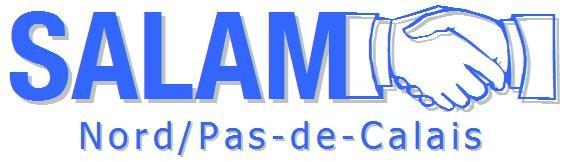 INTERDICTION D’ENTREE SUR LE  CAMP DE LA LINIERE A TOUTE NOUVELLE PERSONNE…Mercredi 23 février, un courrier de Damien Carême, maire de Grande-Synthe nous informe que l’accès au camp est désormais  interdit à tout nouvel arrivant. Depuis dix ans nous aidons les populations migrantes sur cette commune et nous avons toujours pu compter sur le soutien et sur l’engagement total du maire.Notre déception devant cette décision prise sans concertation n’a d’égale que notre incompréhension : Nous savons que le camp ne peut pas continuer à enfler et que le maire a toujours souhaité à juste titre le voir diminuer et en voir d’autres ouvrir sur notre littoral.

Mais nous savons aussi que, dans les conditions actuelles,  fermer aujourd’hui les portes aux nouveaux arrivants ne peut qu’amener la reconstitution de « jungles » dans les environs,  dans le meilleur des cas. Au pire  cela va mettre nos amis dans la situation que l’on constate depuis deux mois à Calais : en faire des sans abri qui dorment dehors par tous les temps, sans un robinet d’eau potable, sans toilettes, et nous n’osons  parler de douches.